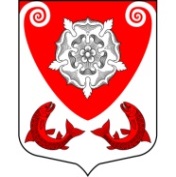 МЕСТНАЯ  АДМИНИСТРАЦИЯМО РОПШИНСКОЕ СЕЛЬСКОЕ ПОСЕЛЕНИЕМО ЛОМОНОСОВСКОГО  МУНИЦИПАЛЬНОГО РАЙОНАЛЕНИНГРАДСКОЙ ОБЛАСТИП О С Т А Н О В Л Е Н И Е№ 225от  23.07.2020 г.	В соответствии с постановлением местной администрации Ропшинского сельского поселения №477 от 23.10.2014г. «Об утверждении порядка разработки, реализации и оценки эффективности муниципальных программ МО Ропшинское сельское поселение МО Ломоносовского муниципального района Ленинградской области»,  в целях разработки проекта решения «О бюджете муниципального образования Ропшинское сельское поселение муниципального образования Ломоносовского муниципального района Ленинградской области на 2020 год и на плановый период 2021 и 2022 годов», местная администрация Ропшинского сельского поселения ПОСТАНОВЛЯЕТ:	1. Внести следующие изменения в муниципальную программу «Развитие культуры, молодежной политики, физкультуры и спорта в Ропшинском сельском поселении на 2018-2020 годы» (далее - муниципальная программа), утвержденную постановлением местной администрации Ропшинского сельского поселения №478 от 18.12.2017 года:	1.1. паспорт муниципальной программы «Развитие культуры, молодежной политики, физкультуры и спорта в Ропшинском сельском поселении на 2018-2020 годы» изложить в новой редакции согласно приложению №1;	1.2. паспорт подпрограммы «Развитие культуры, организация праздничных мероприятий на территории Ропшинского сельского поселения Ломоносовского муниципального района» изложить в новой редакции согласно приложению №2;	1.3. паспорт подпрограммы «Создание условий для развития физической культуры и спорта в Ропшинском сельском поселении, формирование здорового образа жизни населения» изложить в новой редакции согласно приложению №3;	1.4. паспорт подпрограммы «Развитие молодежной политики в Ропшинском сельском поселении» изложить в новой редакции согласно приложению №4;	1.5. планируемые результаты подпрограммы «Развитие культуры, организация праздничных мероприятий на территории Ропшинского сельского поселения Ломоносовского муниципального района» изложить в новой редакции согласно приложению №5;	1.6. перечень и финансирование мероприятий подпрограммы «Развитие культуры, организация праздничных мероприятий на территории Ропшинского сельского поселения Ломоносовского муниципального района» изложить в новой редакции согласно приложению №6;	1.7. планируемые результаты подпрограммы «Создание условий для развития физической культуры и спорта в Ропшинском сельском поселении, формирование здорового образа жизни населения» изложить в новой редакции согласно приложению №7;	1.8. перечень и финансирование мероприятий подпрограммы «Создание условий для развития физической культуры и спорта в Ропшинском сельском поселении, формирование здорового образа жизни населения» изложить в новой редакции согласно приложению №8;	1.9. планируемые результаты подпрограммы «Развитие молодежной политики в Ропшинском сельском поселении» изложить в новой редакции согласно приложению №9;	1.10. перечень и финансирование мероприятий подпрограммы «Развитие молодежной политики в Ропшинском сельском поселении» изложить в новой редакции согласно приложению №10.	2. Финансирование расходов, связанных с реализацией муниципальной программы, производить в пределах средств, предусмотренных на эти цели в бюджете местной администрации Ропшинского сельского поселения.	3. Настоящее постановление вступает в силу со дня его официального опубликования на официальном сайте Ропшинского сельского поселения по адресу: www.официальнаяропша.рф.	4. Контроль за исполнением настоящего постановления возложить на директора МКУ «Культурно-спортивный центр Ропшинского сельского поселения».Глава местной администрацииРопшинского сельского поселения						М.М. ДзейговИльенко Ю.Ю._____________Жук Н.В. _______________Приложение №1к постановлению местной администрацииРопшинского сельского поселения№225 от 23.07.2020 г.Паспорт муниципальной программыПриложение №2к постановлению местной администрацииРопшинского сельского поселения№225 от 23.07.2020 г.Паспорт подпрограммыПриложение №3к постановлению местной администрацииРопшинского сельского поселения№225 от 23.07.2020 г.Паспорт подпрограммыПриложение №4к постановлению местной администрацииРопшинского сельского поселения№225 от 23.07.2020 г.Паспорт подпрограммыПриложение №5к постановлению местной администрацииРопшинского сельского поселения№225 от 23.07.2020 г.Планируемые результаты подпрограммы«Развитие культуры, организация праздничных мероприятий на территорииРопшинского сельского поселения Ломоносовского муниципального района»Приложение №6к постановлению местной администрацииРопшинского сельского поселения№225 от 23.07.2020 г.Перечень и финансирование мероприятий подпрограммы«Развитие культуры, организация праздничных мероприятий на территорииРопшинского сельского поселения Ломоносовского муниципального района»Приложение №7к постановлению местной администрацииРопшинского сельского поселения№225 от 23.07.2020 г.Планируемые результаты подпрограммы«Создание условий для развития физической культуры и спорта в Ропшинском сельском поселении,формирование здорового образа жизни населения»Приложение №8к постановлению местной администрацииРопшинского сельского поселения№225 от 23.07.2020 г.Перечень и финансирование мероприятий подпрограммы«Создание условий для развития физической культуры и спорта в Ропшинском сельском поселении,формирование здорового образа жизни населения»Приложение №9к постановлению местной администрацииРопшинского сельского поселения№225 от 23.07.2020 г.Планируемые результаты подпрограммы«Развитие молодежной политики в Ропшинском сельском поселении»Приложение №10к постановлению местной администрацииРопшинского сельского поселения№225 от 23.07.2020 г.Перечень и финансирование мероприятий подпрограммы«Развитие молодежной политики в Ропшинском сельском поселении»О внесении изменений в муниципальную программу «Развитие культуры, молодежной политики, физкультуры и спорта в Ропшинском сельском поселении на 2018-2020 годы»Наименование муниципальной программыРазвитие культуры, молодежной политики, физкультуры и спорта в Ропшинском сельском поселении на 2018-2020 годыРазвитие культуры, молодежной политики, физкультуры и спорта в Ропшинском сельском поселении на 2018-2020 годыРазвитие культуры, молодежной политики, физкультуры и спорта в Ропшинском сельском поселении на 2018-2020 годыРазвитие культуры, молодежной политики, физкультуры и спорта в Ропшинском сельском поселении на 2018-2020 годыЦели муниципальной программыПовышение качества предоставления услуг в сфере культуры, физкультуры и спорта, привлечение различных слоев населения к регулярным занятиям физкультурой, вовлечение молодежи в социально-экономические, общественно-политические и культурные процессы развития Ропшинского сельского поселенияПовышение качества предоставления услуг в сфере культуры, физкультуры и спорта, привлечение различных слоев населения к регулярным занятиям физкультурой, вовлечение молодежи в социально-экономические, общественно-политические и культурные процессы развития Ропшинского сельского поселенияПовышение качества предоставления услуг в сфере культуры, физкультуры и спорта, привлечение различных слоев населения к регулярным занятиям физкультурой, вовлечение молодежи в социально-экономические, общественно-политические и культурные процессы развития Ропшинского сельского поселенияПовышение качества предоставления услуг в сфере культуры, физкультуры и спорта, привлечение различных слоев населения к регулярным занятиям физкультурой, вовлечение молодежи в социально-экономические, общественно-политические и культурные процессы развития Ропшинского сельского поселенияЗадачи муниципальной программы1. создание условий для организации досуга и обеспечение жителей Ропшинского сельского поселения качественными услугами учреждения культуры;2. создание условий для библиотечного обслуживания жителей Ропшинского сельского поселения качественными услугами учреждения культуры;3. создание условий для развития физической культуры и спорта в Ропшинском сельском поселении, формирование здорового образа жизни населения;4. развитие молодежной политики в Ропшинском сельском поселении1. создание условий для организации досуга и обеспечение жителей Ропшинского сельского поселения качественными услугами учреждения культуры;2. создание условий для библиотечного обслуживания жителей Ропшинского сельского поселения качественными услугами учреждения культуры;3. создание условий для развития физической культуры и спорта в Ропшинском сельском поселении, формирование здорового образа жизни населения;4. развитие молодежной политики в Ропшинском сельском поселении1. создание условий для организации досуга и обеспечение жителей Ропшинского сельского поселения качественными услугами учреждения культуры;2. создание условий для библиотечного обслуживания жителей Ропшинского сельского поселения качественными услугами учреждения культуры;3. создание условий для развития физической культуры и спорта в Ропшинском сельском поселении, формирование здорового образа жизни населения;4. развитие молодежной политики в Ропшинском сельском поселении1. создание условий для организации досуга и обеспечение жителей Ропшинского сельского поселения качественными услугами учреждения культуры;2. создание условий для библиотечного обслуживания жителей Ропшинского сельского поселения качественными услугами учреждения культуры;3. создание условий для развития физической культуры и спорта в Ропшинском сельском поселении, формирование здорового образа жизни населения;4. развитие молодежной политики в Ропшинском сельском поселенииКуратор муниципальной программыЗаместитель главы местной администрации Ропшинского сельского поселенияЗаместитель главы местной администрации Ропшинского сельского поселенияЗаместитель главы местной администрации Ропшинского сельского поселенияЗаместитель главы местной администрации Ропшинского сельского поселенияМуниципальный заказчик муниципальной программыМестная администрация МО Ропшинское сельское поселение МО Ломоносовского муниципального района Ленинградской области Местная администрация МО Ропшинское сельское поселение МО Ломоносовского муниципального района Ленинградской области Местная администрация МО Ропшинское сельское поселение МО Ломоносовского муниципального района Ленинградской области Местная администрация МО Ропшинское сельское поселение МО Ломоносовского муниципального района Ленинградской области Ответственный исполнитель муниципальной программыДиректор МКУ «Культурно-спортивный центр Ропшинского сельского поселения»Директор МКУ «Культурно-спортивный центр Ропшинского сельского поселения»Директор МКУ «Культурно-спортивный центр Ропшинского сельского поселения»Директор МКУ «Культурно-спортивный центр Ропшинского сельского поселения»Соисполнитель муниципальной программыСпециалисты МКУ «Культурно-спортивный центр Ропшинского сельского поселения»Специалисты МКУ «Культурно-спортивный центр Ропшинского сельского поселения»Специалисты МКУ «Культурно-спортивный центр Ропшинского сельского поселения»Специалисты МКУ «Культурно-спортивный центр Ропшинского сельского поселения»Сроки реализации муниципальной программы2018-2020 годы2018-2020 годы2018-2020 годы2018-2020 годыПеречень подпрограмм1. Развитие культуры, организация праздничных мероприятий на территории Ропшинского сельского поселения Ломоносовского муниципального района;2. Создание условий для развития физической культуры и спорта в Ропшинском сельском поселении, формирование здорового образа жизни населения;3. Развитие молодежной политики в Ропшинском сельском поселении1. Развитие культуры, организация праздничных мероприятий на территории Ропшинского сельского поселения Ломоносовского муниципального района;2. Создание условий для развития физической культуры и спорта в Ропшинском сельском поселении, формирование здорового образа жизни населения;3. Развитие молодежной политики в Ропшинском сельском поселении1. Развитие культуры, организация праздничных мероприятий на территории Ропшинского сельского поселения Ломоносовского муниципального района;2. Создание условий для развития физической культуры и спорта в Ропшинском сельском поселении, формирование здорового образа жизни населения;3. Развитие молодежной политики в Ропшинском сельском поселении1. Развитие культуры, организация праздничных мероприятий на территории Ропшинского сельского поселения Ломоносовского муниципального района;2. Создание условий для развития физической культуры и спорта в Ропшинском сельском поселении, формирование здорового образа жизни населения;3. Развитие молодежной политики в Ропшинском сельском поселенииИсточники финансирования муниципальной программы, в том числе по годам:Расходы (тыс. руб.)Расходы (тыс. руб.)Расходы (тыс. руб.)Расходы (тыс. руб.)Источники финансирования муниципальной программы, в том числе по годам:ВСЕГО2018 год2019 год2020 годИсточники финансирования муниципальной программы, в том числе по годам:53 589,6209 109,0035 129,629 351,00Средства бюджета Ропшинского сельского поселения25 831,2687 949,26811 086,206 795,800Другие источники27 758,3521 159,73224 043,422 555,200Ожидаемые результаты реализации муниципальной программы- увеличение количества и повышение качества культурно-массовых, спортивных мероприятий, проводимых на территории сельского поселения;- привлечение разных возрастных слоев населения к участию в мероприятиях;-повышение качественного уровня услуг в сфере культуры, молодежной политики и спорта в Ропшинском сельском поселении.- увеличение количества и повышение качества культурно-массовых, спортивных мероприятий, проводимых на территории сельского поселения;- привлечение разных возрастных слоев населения к участию в мероприятиях;-повышение качественного уровня услуг в сфере культуры, молодежной политики и спорта в Ропшинском сельском поселении.- увеличение количества и повышение качества культурно-массовых, спортивных мероприятий, проводимых на территории сельского поселения;- привлечение разных возрастных слоев населения к участию в мероприятиях;-повышение качественного уровня услуг в сфере культуры, молодежной политики и спорта в Ропшинском сельском поселении.- увеличение количества и повышение качества культурно-массовых, спортивных мероприятий, проводимых на территории сельского поселения;- привлечение разных возрастных слоев населения к участию в мероприятиях;-повышение качественного уровня услуг в сфере культуры, молодежной политики и спорта в Ропшинском сельском поселении.Наименование подпрограммыРазвитие культуры, организация праздничных мероприятий на территории Ропшинского сельского поселения Ломоносовского муниципального районаРазвитие культуры, организация праздничных мероприятий на территории Ропшинского сельского поселения Ломоносовского муниципального районаРазвитие культуры, организация праздничных мероприятий на территории Ропшинского сельского поселения Ломоносовского муниципального районаРазвитие культуры, организация праздничных мероприятий на территории Ропшинского сельского поселения Ломоносовского муниципального районаРазвитие культуры, организация праздничных мероприятий на территории Ропшинского сельского поселения Ломоносовского муниципального районаЦель подпрограммыСохранение культурного наследия страны, формирование единого культурного пространства, создание условий для обеспечения выравнивания доступа к культурным ценностям и информационным ресурсам различных групп граждан, создание условий для сохранения и развития культурного потенциала населения Ропшинского поселения, интеграция в мировой культурный процесс, обеспечение адаптации сферы культуры к рыночным условиям.Сохранение культурного наследия страны, формирование единого культурного пространства, создание условий для обеспечения выравнивания доступа к культурным ценностям и информационным ресурсам различных групп граждан, создание условий для сохранения и развития культурного потенциала населения Ропшинского поселения, интеграция в мировой культурный процесс, обеспечение адаптации сферы культуры к рыночным условиям.Сохранение культурного наследия страны, формирование единого культурного пространства, создание условий для обеспечения выравнивания доступа к культурным ценностям и информационным ресурсам различных групп граждан, создание условий для сохранения и развития культурного потенциала населения Ропшинского поселения, интеграция в мировой культурный процесс, обеспечение адаптации сферы культуры к рыночным условиям.Сохранение культурного наследия страны, формирование единого культурного пространства, создание условий для обеспечения выравнивания доступа к культурным ценностям и информационным ресурсам различных групп граждан, создание условий для сохранения и развития культурного потенциала населения Ропшинского поселения, интеграция в мировой культурный процесс, обеспечение адаптации сферы культуры к рыночным условиям.Сохранение культурного наследия страны, формирование единого культурного пространства, создание условий для обеспечения выравнивания доступа к культурным ценностям и информационным ресурсам различных групп граждан, создание условий для сохранения и развития культурного потенциала населения Ропшинского поселения, интеграция в мировой культурный процесс, обеспечение адаптации сферы культуры к рыночным условиям.Муниципальный заказчик подпрограммыМестная администрация МО Ропшинское сельское поселение МО Ломоносовского муниципального района Ленинградской областиМестная администрация МО Ропшинское сельское поселение МО Ломоносовского муниципального района Ленинградской областиМестная администрация МО Ропшинское сельское поселение МО Ломоносовского муниципального района Ленинградской областиМестная администрация МО Ропшинское сельское поселение МО Ломоносовского муниципального района Ленинградской областиМестная администрация МО Ропшинское сельское поселение МО Ломоносовского муниципального района Ленинградской областиЗадачи подпрограммы1. обеспечение деятельности муниципальных казённых учреждений в сфере культурно-досуговой деятельности;2. обеспечение деятельности муниципальных казённых учреждений в сфере библиотечного обслуживания;3. организация поселенческих культурно-массовых мероприятий и праздников;4. мероприятия по капитальному ремонту объектов культуры1. обеспечение деятельности муниципальных казённых учреждений в сфере культурно-досуговой деятельности;2. обеспечение деятельности муниципальных казённых учреждений в сфере библиотечного обслуживания;3. организация поселенческих культурно-массовых мероприятий и праздников;4. мероприятия по капитальному ремонту объектов культуры1. обеспечение деятельности муниципальных казённых учреждений в сфере культурно-досуговой деятельности;2. обеспечение деятельности муниципальных казённых учреждений в сфере библиотечного обслуживания;3. организация поселенческих культурно-массовых мероприятий и праздников;4. мероприятия по капитальному ремонту объектов культуры1. обеспечение деятельности муниципальных казённых учреждений в сфере культурно-досуговой деятельности;2. обеспечение деятельности муниципальных казённых учреждений в сфере библиотечного обслуживания;3. организация поселенческих культурно-массовых мероприятий и праздников;4. мероприятия по капитальному ремонту объектов культуры1. обеспечение деятельности муниципальных казённых учреждений в сфере культурно-досуговой деятельности;2. обеспечение деятельности муниципальных казённых учреждений в сфере библиотечного обслуживания;3. организация поселенческих культурно-массовых мероприятий и праздников;4. мероприятия по капитальному ремонту объектов культурыСроки реализации муниципальной подпрограммы2018-2020 годы2018-2020 годы2018-2020 годы2018-2020 годы2018-2020 годыИсточники финансирования подпрограммы, в том числе по годам:Источник финансированияРасходы (тыс. руб.)Расходы (тыс. руб.)Расходы (тыс. руб.)Расходы (тыс. руб.)Источники финансирования подпрограммы, в том числе по годам:Источник финансированияВСЕГО2018год2019 год2020 годИсточники финансирования подпрограммы, в том числе по годам:Источник финансирования50 611,7208 096,2034 117,828 397,700Источники финансирования подпрограммы, в том числе по годам:В том числе:Источники финансирования подпрограммы, в том числе по годам:Средства федерального бюджета0,000,000,000,00Источники финансирования подпрограммы, в том числе по годам:Средства областного бюджета27 758,3521 159,73224 043,422 555,200Источники финансирования подпрограммы, в том числе по годам:Внебюджетные источники0,000,000,000,00Источники финансирования подпрограммы, в том числе по годам:Средства бюджета Ропшинского сельского поселения22 853,3686 936,46810 074,405 842,500Планируемые  результаты реализации подпрограммы- формирование привлекательного имиджа Ропшинского сельского поселения;- создание единого культурно-информационного пространства для населения;- создание условий для творческой деятельности;- сохранение традиций многонациональной культуры на селе.- формирование привлекательного имиджа Ропшинского сельского поселения;- создание единого культурно-информационного пространства для населения;- создание условий для творческой деятельности;- сохранение традиций многонациональной культуры на селе.- формирование привлекательного имиджа Ропшинского сельского поселения;- создание единого культурно-информационного пространства для населения;- создание условий для творческой деятельности;- сохранение традиций многонациональной культуры на селе.- формирование привлекательного имиджа Ропшинского сельского поселения;- создание единого культурно-информационного пространства для населения;- создание условий для творческой деятельности;- сохранение традиций многонациональной культуры на селе.- формирование привлекательного имиджа Ропшинского сельского поселения;- создание единого культурно-информационного пространства для населения;- создание условий для творческой деятельности;- сохранение традиций многонациональной культуры на селе.Наименование подпрограммыСоздание условий для развития физической культуры и спорта в Ропшинском сельском  поселении, формирование здорового образа жизни населенияСоздание условий для развития физической культуры и спорта в Ропшинском сельском  поселении, формирование здорового образа жизни населенияСоздание условий для развития физической культуры и спорта в Ропшинском сельском  поселении, формирование здорового образа жизни населенияСоздание условий для развития физической культуры и спорта в Ропшинском сельском  поселении, формирование здорового образа жизни населенияСоздание условий для развития физической культуры и спорта в Ропшинском сельском  поселении, формирование здорового образа жизни населенияЦель подпрограммыОбеспечение населения муниципального образования условиями и возможностями для регулярных занятий физической культурой и спортом, внедрения здорового образа жизни.Обеспечение населения муниципального образования условиями и возможностями для регулярных занятий физической культурой и спортом, внедрения здорового образа жизни.Обеспечение населения муниципального образования условиями и возможностями для регулярных занятий физической культурой и спортом, внедрения здорового образа жизни.Обеспечение населения муниципального образования условиями и возможностями для регулярных занятий физической культурой и спортом, внедрения здорового образа жизни.Обеспечение населения муниципального образования условиями и возможностями для регулярных занятий физической культурой и спортом, внедрения здорового образа жизни.Муниципальный заказчик подпрограммыМестная администрация МО Ропшинское сельское поселение МО Ломоносовского муниципального района Ленинградской областиМестная администрация МО Ропшинское сельское поселение МО Ломоносовского муниципального района Ленинградской областиМестная администрация МО Ропшинское сельское поселение МО Ломоносовского муниципального района Ленинградской областиМестная администрация МО Ропшинское сельское поселение МО Ломоносовского муниципального района Ленинградской областиМестная администрация МО Ропшинское сельское поселение МО Ломоносовского муниципального района Ленинградской областиЗадачи подпрограммы1. обеспечение деятельности муниципальных казённых учреждений в сфере физкультуры и спорта;2. увеличение числа жителей, систематически занимающихся физической культурой и спортом1. обеспечение деятельности муниципальных казённых учреждений в сфере физкультуры и спорта;2. увеличение числа жителей, систематически занимающихся физической культурой и спортом1. обеспечение деятельности муниципальных казённых учреждений в сфере физкультуры и спорта;2. увеличение числа жителей, систематически занимающихся физической культурой и спортом1. обеспечение деятельности муниципальных казённых учреждений в сфере физкультуры и спорта;2. увеличение числа жителей, систематически занимающихся физической культурой и спортом1. обеспечение деятельности муниципальных казённых учреждений в сфере физкультуры и спорта;2. увеличение числа жителей, систематически занимающихся физической культурой и спортомСроки реализации муниципальной подпрограммы2018-2020 годы2018-2020 годы2018-2020 годы2018-2020 годы2018-2020 годыИсточники финансирования подпрограммы, в том числе по годам:Источник финансированияРасходы (тыс. руб.)Расходы (тыс. руб.)Расходы (тыс. руб.)Расходы (тыс. руб.)Источники финансирования подпрограммы, в том числе по годам:Источник финансированияВСЕГО2018 год2019 год2020 годИсточники финансирования подпрограммы, в том числе по годам:Источник финансирования2 832,90962,80956,80913,30Источники финансирования подпрограммы, в том числе по годам:В том числе:Источники финансирования подпрограммы, в том числе по годам:Средства федерального бюджета0,000,000,000,00Источники финансирования подпрограммы, в том числе по годам:Средства областного бюджета0,000,000,000,00Источники финансирования подпрограммы, в том числе по годам:Внебюджетные источники0,000,000,000,00Источники финансирования подпрограммы, в том числе по годам:Средства бюджета Ропшинского сельского поселения2 832,90962,80956,80913,30Планируемые  результаты реализации подпрограммы- увеличение доли населения, регулярно занимающегося физической культурой и спортом;- увеличение количества спортивно-массовых мероприятий, проводимых среди различных категорий и групп населения;- увеличение количества зрителей, посетивших спортивно-массовые мероприятия.- увеличение доли населения, регулярно занимающегося физической культурой и спортом;- увеличение количества спортивно-массовых мероприятий, проводимых среди различных категорий и групп населения;- увеличение количества зрителей, посетивших спортивно-массовые мероприятия.- увеличение доли населения, регулярно занимающегося физической культурой и спортом;- увеличение количества спортивно-массовых мероприятий, проводимых среди различных категорий и групп населения;- увеличение количества зрителей, посетивших спортивно-массовые мероприятия.- увеличение доли населения, регулярно занимающегося физической культурой и спортом;- увеличение количества спортивно-массовых мероприятий, проводимых среди различных категорий и групп населения;- увеличение количества зрителей, посетивших спортивно-массовые мероприятия.- увеличение доли населения, регулярно занимающегося физической культурой и спортом;- увеличение количества спортивно-массовых мероприятий, проводимых среди различных категорий и групп населения;- увеличение количества зрителей, посетивших спортивно-массовые мероприятия.Наименование подпрограммыРазвитие молодежной политики в Ропшинском сельском поселенииРазвитие молодежной политики в Ропшинском сельском поселенииРазвитие молодежной политики в Ропшинском сельском поселенииРазвитие молодежной политики в Ропшинском сельском поселенииРазвитие молодежной политики в Ропшинском сельском поселенииЦель подпрограммыСоздание условий для включения молодежи как активного субъекта общественных отношений через развитие и интеграцию молодежного потенциала в процессы социально-экономического, общественно- политического, культурного развития сельского поселения.Создание условий для включения молодежи как активного субъекта общественных отношений через развитие и интеграцию молодежного потенциала в процессы социально-экономического, общественно- политического, культурного развития сельского поселения.Создание условий для включения молодежи как активного субъекта общественных отношений через развитие и интеграцию молодежного потенциала в процессы социально-экономического, общественно- политического, культурного развития сельского поселения.Создание условий для включения молодежи как активного субъекта общественных отношений через развитие и интеграцию молодежного потенциала в процессы социально-экономического, общественно- политического, культурного развития сельского поселения.Создание условий для включения молодежи как активного субъекта общественных отношений через развитие и интеграцию молодежного потенциала в процессы социально-экономического, общественно- политического, культурного развития сельского поселения.Муниципальный заказчик подпрограммыМестная администрация МО Ропшинское сельское поселение МО Ломоносовского муниципального района Ленинградской областиМестная администрация МО Ропшинское сельское поселение МО Ломоносовского муниципального района Ленинградской областиМестная администрация МО Ропшинское сельское поселение МО Ломоносовского муниципального района Ленинградской областиМестная администрация МО Ропшинское сельское поселение МО Ломоносовского муниципального района Ленинградской областиМестная администрация МО Ропшинское сельское поселение МО Ломоносовского муниципального района Ленинградской областиЗадачи подпрограммы1. мероприятия по реализации творческого потенциала молодежи;2. организация временных оплачиваемых рабочих мест для несовершеннолетних граждан;3. комплексные меры по профилактике безнадзорности и правонарушений несовершеннолетних, мероприятий по гражданско-патриотическому воспитанию молодежи1. мероприятия по реализации творческого потенциала молодежи;2. организация временных оплачиваемых рабочих мест для несовершеннолетних граждан;3. комплексные меры по профилактике безнадзорности и правонарушений несовершеннолетних, мероприятий по гражданско-патриотическому воспитанию молодежи1. мероприятия по реализации творческого потенциала молодежи;2. организация временных оплачиваемых рабочих мест для несовершеннолетних граждан;3. комплексные меры по профилактике безнадзорности и правонарушений несовершеннолетних, мероприятий по гражданско-патриотическому воспитанию молодежи1. мероприятия по реализации творческого потенциала молодежи;2. организация временных оплачиваемых рабочих мест для несовершеннолетних граждан;3. комплексные меры по профилактике безнадзорности и правонарушений несовершеннолетних, мероприятий по гражданско-патриотическому воспитанию молодежи1. мероприятия по реализации творческого потенциала молодежи;2. организация временных оплачиваемых рабочих мест для несовершеннолетних граждан;3. комплексные меры по профилактике безнадзорности и правонарушений несовершеннолетних, мероприятий по гражданско-патриотическому воспитанию молодежиСроки реализации муниципальной подпрограммы2018-2020 годы2018-2020 годы2018-2020 годы2018-2020 годы2018-2020 годыИсточники финансирования подпрограммы, в том числе по годам:Источник финансированияРасходы (тыс. руб.)Расходы (тыс. руб.)Расходы (тыс. руб.)Расходы (тыс. руб.)Источники финансирования подпрограммы, в том числе по годам:Источник финансированияВсего2018год2019 год2020 годИсточники финансирования подпрограммы, в том числе по годам:Источник финансирования145,0050,0055,0040,00Источники финансирования подпрограммы, в том числе по годам:В том числе:Источники финансирования подпрограммы, в том числе по годам:Средства федерального бюджета0,000,000,000,00Источники финансирования подпрограммы, в том числе по годам:Средства областного бюджета0,000,000,000,00Источники финансирования подпрограммы, в том числе по годам:Внебюджетные источники0,000,000,000,00Источники финансирования подпрограммы, в том числе по годам:Средства бюджета Ропшинского сельского поселения145,0050,0055,0040,00Планируемые  результаты реализации подпрограммы- увеличение количества реализуемых мероприятий в молодежной среде;- содействие молодежи в решении проблем занятости;- сокращение негативных (общественно опасных) проявлений в молодежной среде, таких, как: преступность, наркомания, алкоголизм, экстремизм.- увеличение количества реализуемых мероприятий в молодежной среде;- содействие молодежи в решении проблем занятости;- сокращение негативных (общественно опасных) проявлений в молодежной среде, таких, как: преступность, наркомания, алкоголизм, экстремизм.- увеличение количества реализуемых мероприятий в молодежной среде;- содействие молодежи в решении проблем занятости;- сокращение негативных (общественно опасных) проявлений в молодежной среде, таких, как: преступность, наркомания, алкоголизм, экстремизм.- увеличение количества реализуемых мероприятий в молодежной среде;- содействие молодежи в решении проблем занятости;- сокращение негативных (общественно опасных) проявлений в молодежной среде, таких, как: преступность, наркомания, алкоголизм, экстремизм.- увеличение количества реализуемых мероприятий в молодежной среде;- содействие молодежи в решении проблем занятости;- сокращение негативных (общественно опасных) проявлений в молодежной среде, таких, как: преступность, наркомания, алкоголизм, экстремизм.№ п/пЗадачи, направленные на достижение целиПланируемый объем финансирования на решение данной задачи (тыс. руб.)Планируемый объем финансирования на решение данной задачи (тыс. руб.)Количественные и/или качественные целевые показатели, характеризующие достижение целей и решение задачЕдиница измеренияБазовое значение показателя (на начало реализации подпрограммы)Планируемое значение показателя по годам реализацииПланируемое значение показателя по годам реализацииПланируемое значение показателя по годам реализации№ п/пЗадачи, направленные на достижение целиБюджет Ропшинского сельского поселенияДругие источникиКоличественные и/или качественные целевые показатели, характеризующие достижение целей и решение задачЕдиница измеренияБазовое значение показателя (на начало реализации подпрограммы)201820192020123456789101Обеспечение деятельности муниципальных казенных учреждений в сфере культурно-досуговой деятельности17 586,9284 360,212Количество культурно-массовых, зрелищных мероприятий досуговой направленности разных формЕд.303132331Обеспечение деятельности муниципальных казенных учреждений в сфере культурно-досуговой деятельности17 586,9284 360,212Количество посетителей данных мероприятийЧел.56306000700080001Обеспечение деятельности муниципальных казенных учреждений в сфере культурно-досуговой деятельности17 586,9284 360,212Количество действующих творческих коллективовЕд.141516172Обеспечение деятельности муниципальных казенных учреждений в сфере библиотечного обслуживания1 551,640608,020Количество посещенийЧел.49505000510052002Обеспечение деятельности муниципальных казенных учреждений в сфере библиотечного обслуживания1 551,640608,020Обращаемость =Книговыдача/Книжный фондРаз1,3=11215/89001,351,371,43Организация поселенческих культурно-массовых мероприятий и праздников1 650,000,00Количество мероприятий в области развития и сохранения местного традиционного народного художественного творчестваЕд.141516183Организация поселенческих культурно-массовых мероприятий и праздников1 650,000,00Количество посетителей данных мероприятийЧел.15001550165017504Мероприятия по капитальному ремонту объектов культуры.2 064,80022 790,120Площадь отремонтированных помещенийм2--670-Всего:Всего:22 853,36827 758,352№ п/пМероприятия по реализации подпрограммыИсточник финансированияСрок исполнения мероприятияВсего (тыс. руб.)Объем финансирования по годам (тыс. руб.)Объем финансирования по годам (тыс. руб.)Объем финансирования по годам (тыс. руб.)Ответственный за выполнение мероприятия  подпрограммы№ п/пМероприятия по реализации подпрограммыИсточник финансированияСрок исполнения мероприятияВсего (тыс. руб.)201820192020Ответственный за выполнение мероприятия  подпрограммы123456789-Подпрограмма «Развитие культуры, организация праздничных мероприятий на территории Ропшинского сельского поселения Ломоносовского муниципального района»Итого2018-202050 611,7208 096,20034 117,8208 397,700Директор МКУ «Культурно-спортивный центр Ропшинского сельского поселения»-Подпрограмма «Развитие культуры, организация праздничных мероприятий на территории Ропшинского сельского поселения Ломоносовского муниципального района»Средства федерального бюджета0,000,000,000,00Директор МКУ «Культурно-спортивный центр Ропшинского сельского поселения»-Подпрограмма «Развитие культуры, организация праздничных мероприятий на территории Ропшинского сельского поселения Ломоносовского муниципального района»Средства бюджета Ленинградской области27 758,3521 159,73224 043,4202 555,200Директор МКУ «Культурно-спортивный центр Ропшинского сельского поселения»-Подпрограмма «Развитие культуры, организация праздничных мероприятий на территории Ропшинского сельского поселения Ломоносовского муниципального района»Внебюджетные источники0,000,000,000,00Директор МКУ «Культурно-спортивный центр Ропшинского сельского поселения»-Подпрограмма «Развитие культуры, организация праздничных мероприятий на территории Ропшинского сельского поселения Ломоносовского муниципального района»Средства бюджета Ломоносовского муниципального района0,000,000,000,00Директор МКУ «Культурно-спортивный центр Ропшинского сельского поселения»-Подпрограмма «Развитие культуры, организация праздничных мероприятий на территории Ропшинского сельского поселения Ломоносовского муниципального района»Средства бюджета Ропшинского сельского поселения22 853,3686 936,46810 074,4005 842,500Директор МКУ «Культурно-спортивный центр Ропшинского сельского поселения»1Задача 1Обеспечение деятельности муниципальных казённых учреждений в сфере культурно-досуговой деятельностиИтого2018-202021 947,1406 680,4007 984,8007  281,940Директор МКУ «Культурно-спортивный центр Ропшинского сельского поселения»1Задача 1Обеспечение деятельности муниципальных казённых учреждений в сфере культурно-досуговой деятельностиСредства федерального бюджета0,000,000,000,00Директор МКУ «Культурно-спортивный центр Ропшинского сельского поселения»1Задача 1Обеспечение деятельности муниципальных казённых учреждений в сфере культурно-досуговой деятельностиСредства бюджета Ленинградской области4 360,2121 021,9321 121,6002 216,680Директор МКУ «Культурно-спортивный центр Ропшинского сельского поселения»1Задача 1Обеспечение деятельности муниципальных казённых учреждений в сфере культурно-досуговой деятельностиВнебюджетные источники0,000,000,000,00Директор МКУ «Культурно-спортивный центр Ропшинского сельского поселения»1Задача 1Обеспечение деятельности муниципальных казённых учреждений в сфере культурно-досуговой деятельностиСредства бюджета Ломоносовского муниципального района0,000,000,000,00Директор МКУ «Культурно-спортивный центр Ропшинского сельского поселения»1Задача 1Обеспечение деятельности муниципальных казённых учреждений в сфере культурно-досуговой деятельностиСредства бюджета Ропшинского сельского поселения17 586,9285 658,4686 863,2005 065,260Директор МКУ «Культурно-спортивный центр Ропшинского сельского поселения»1.1Обеспечение культурно-досуговой деятельностиИтого2018-202021 947,1406 680,4007 984,8007 281,9401.1Обеспечение культурно-досуговой деятельностиСредства федерального бюджета0,000,000,000,001.1Обеспечение культурно-досуговой деятельностиСредства бюджета Ленинградской области4 360,2121 021,9321 121,6002 216,6801.1Обеспечение культурно-досуговой деятельностиВнебюджетные источники0,000,000,000,001.1Обеспечение культурно-досуговой деятельностиСредства бюджета Ломоносовского муниципального района0,000,000,000,001.1Обеспечение культурно-досуговой деятельностиСредства бюджета Ропшинского сельского поселения17 586,9285 658,4686 863,2005 065,2602Задача 2Обеспечение деятельности муниципальных казённых учреждений в сфере библиотечного обслуживанияИтого2018-20202 159,660715,800690,100753,760Библиотекарь МКУ «Культурно-спортивный центр Ропшинского сельского поселения»2Задача 2Обеспечение деятельности муниципальных казённых учреждений в сфере библиотечного обслуживанияСредства федерального бюджета0,000,000,000,00Библиотекарь МКУ «Культурно-спортивный центр Ропшинского сельского поселения»2Задача 2Обеспечение деятельности муниципальных казённых учреждений в сфере библиотечного обслуживанияСредства бюджета Ленинградской области608,020137,800131,700338,520Библиотекарь МКУ «Культурно-спортивный центр Ропшинского сельского поселения»2Задача 2Обеспечение деятельности муниципальных казённых учреждений в сфере библиотечного обслуживанияВнебюджетные источники0,000,000,000,00Библиотекарь МКУ «Культурно-спортивный центр Ропшинского сельского поселения»2Задача 2Обеспечение деятельности муниципальных казённых учреждений в сфере библиотечного обслуживанияСредства бюджета Ломоносовского муниципального района0,000,000,00Библиотекарь МКУ «Культурно-спортивный центр Ропшинского сельского поселения»2Задача 2Обеспечение деятельности муниципальных казённых учреждений в сфере библиотечного обслуживанияСредства бюджета Ропшинского сельского поселения1 551,640578,00558,400415,240Библиотекарь МКУ «Культурно-спортивный центр Ропшинского сельского поселения»2.1Пополнение библиотечных фондов и подпискаИтого2018-2020169,0071,0050,0048,002.1Пополнение библиотечных фондов и подпискаСредства федерального бюджета0,000,000,000,002.1Пополнение библиотечных фондов и подпискаСредства бюджета Ленинградской области0,000,000,000,002.1Пополнение библиотечных фондов и подпискаВнебюджетные источники0,000,000,000,002.1Пополнение библиотечных фондов и подпискаСредства бюджета Ломоносовского муниципального района0,000,000,000,002.1Пополнение библиотечных фондов и подпискаСредства бюджета МО Ропшинское сельское поселение169,0071,0050,0048,002.2Обеспечение деятельности библиотекиИтого2018-20201 990,660644,800640,100705,7602.2Обеспечение деятельности библиотекиСредства федерального бюджета0,000,000,000,002.2Обеспечение деятельности библиотекиСредства бюджета Ленинградской области608,020137,800131,700338,5202.2Обеспечение деятельности библиотекиВнебюджетные источники0,000,000,000,002.2Обеспечение деятельности библиотекиСредства бюджета Ломоносовского муниципального района0,000,000,000,002.2Обеспечение деятельности библиотекиСредства бюджета Ропшинского сельского поселения1 382,640507,00508,400367,2403Задача 3Организация поселенческих культурно-массовых мероприятий и праздниковИтого2018-20201 650,00700,00700,00250,00Директор МКУ «Культурно-спортивный центр Ропшинского сельского поселения»3Задача 3Организация поселенческих культурно-массовых мероприятий и праздниковСредства федерального бюджета0,000,000,000,00Директор МКУ «Культурно-спортивный центр Ропшинского сельского поселения»3Задача 3Организация поселенческих культурно-массовых мероприятий и праздниковСредства бюджета Ленинградской области0,000,000,000,00Директор МКУ «Культурно-спортивный центр Ропшинского сельского поселения»3Задача 3Организация поселенческих культурно-массовых мероприятий и праздниковВнебюджетные источники0,000,000,000,00Директор МКУ «Культурно-спортивный центр Ропшинского сельского поселения»3Задача 3Организация поселенческих культурно-массовых мероприятий и праздниковСредства бюджета Ломоносовского муниципального района0,000,000,000,00Директор МКУ «Культурно-спортивный центр Ропшинского сельского поселения»3Задача 3Организация поселенческих культурно-массовых мероприятий и праздниковСредства бюджета Ропшинского сельского поселения1 650,00700,00700,00250,00Директор МКУ «Культурно-спортивный центр Ропшинского сельского поселения»3.1Организация и проведение массовых мероприятий, направленных на сохранение и развитие культурных традиций региона, историко-культурного наследия, патриотического воспитанияИтого2018-20201 650,00700,00700,00250,003.1Организация и проведение массовых мероприятий, направленных на сохранение и развитие культурных традиций региона, историко-культурного наследия, патриотического воспитанияСредства федерального бюджета0,000,000,000,003.1Организация и проведение массовых мероприятий, направленных на сохранение и развитие культурных традиций региона, историко-культурного наследия, патриотического воспитанияСредства бюджета Ленинградской области0,000,000,000,003.1Организация и проведение массовых мероприятий, направленных на сохранение и развитие культурных традиций региона, историко-культурного наследия, патриотического воспитанияВнебюджетные источники0,000,000,000,003.1Организация и проведение массовых мероприятий, направленных на сохранение и развитие культурных традиций региона, историко-культурного наследия, патриотического воспитанияСредства бюджета Ломоносовского муниципального района0,000,000,000,003.1Организация и проведение массовых мероприятий, направленных на сохранение и развитие культурных традиций региона, историко-культурного наследия, патриотического воспитанияСредства бюджета Ропшинского сельского поселения1 650,00700,00700,00250,004Задача 4Мероприятия по капитальному ремонту объектов культурыИтого2018-202024 854,9200,0024 742,920112,00Директор МКУ «Культурно-спортивный центр Ропшинского сельского поселения»4Задача 4Мероприятия по капитальному ремонту объектов культурыСредства федерального бюджета0,000,000,000,00Директор МКУ «Культурно-спортивный центр Ропшинского сельского поселения»4Задача 4Мероприятия по капитальному ремонту объектов культурыСредства бюджета Ленинградской области22 790,1200,0022 790,1200,00Директор МКУ «Культурно-спортивный центр Ропшинского сельского поселения»4Задача 4Мероприятия по капитальному ремонту объектов культурыВнебюджетные источники0,000,000,000,00Директор МКУ «Культурно-спортивный центр Ропшинского сельского поселения»4Задача 4Мероприятия по капитальному ремонту объектов культурыСредства бюджета Ломоносовского муниципального района0,000,000,000,00Директор МКУ «Культурно-спортивный центр Ропшинского сельского поселения»4Задача 4Мероприятия по капитальному ремонту объектов культурыСредства бюджета Ропшинского сельского поселения2 064,8000,001 952,800112,00Директор МКУ «Культурно-спортивный центр Ропшинского сельского поселения»4.1Капитальный ремонт здания МКУ «Культурно-спортивный центр Ропшинского сельского поселения»Итого2018-202024 854,9200,0024 742,920112,004.1Капитальный ремонт здания МКУ «Культурно-спортивный центр Ропшинского сельского поселения»Средства федерального бюджета0,000,000,000,004.1Капитальный ремонт здания МКУ «Культурно-спортивный центр Ропшинского сельского поселения»Средства бюджета Ленинградской области22 790,1200,0022 790,1200,004.1Капитальный ремонт здания МКУ «Культурно-спортивный центр Ропшинского сельского поселения»Внебюджетные источники0,000,000,000,004.1Капитальный ремонт здания МКУ «Культурно-спортивный центр Ропшинского сельского поселения»Средства бюджета Ломоносовского муниципального района0,000,000,000,004.1Капитальный ремонт здания МКУ «Культурно-спортивный центр Ропшинского сельского поселения»Средства бюджета Ропшинского сельского поселения2 064,8000,001 952,800112,00№ п/пЗадачи, направленные на достижение целиПланируемый объем финансирования на решение данной задачи (тыс. руб.)Планируемый объем финансирования на решение данной задачи (тыс. руб.)Количественные и/или качественные целевые показатели, характеризующие достижение целей и решение задачЕдиница измеренияБазовое значение показателя (на начало реализации подпрограммы)Планируемое значение показателя по годам реализацииПланируемое значение показателя по годам реализацииПланируемое значение показателя по годам реализации№ п/пЗадачи, направленные на достижение целиБюджет Ропшинского сельского поселенияДругие источникиКоличественные и/или качественные целевые показатели, характеризующие достижение целей и решение задачЕдиница измеренияБазовое значение показателя (на начало реализации подпрограммы)201820192020123456789101Обеспечение деятельности муниципальных казённых учреждений в сфере физкультуры и спорта2 832,900,00Количество спортивно-массовых мероприятий в рамках муниципального заданияЕд.141618201Обеспечение деятельности муниципальных казённых учреждений в сфере физкультуры и спорта2 832,900,00Количество участников данных мероприятийЧел.70080090010001Обеспечение деятельности муниципальных казённых учреждений в сфере физкультуры и спорта2 832,900,00Количество действующих спортивных клубов, секций, групп спортивно-оздоровительной направленности в рамках муниципального заданияЕд.45782Увеличение числа жителей, систематически занимающихся физической культурой и спортомКоличество спортивных мероприятий (массовый спорт)Ед.14161820№ п/пМероприятия по реализации подпрограммыИсточник финансированияСрок исполнения мероприятияВсего (тыс. руб.)Объем финансирования по годам (тыс. руб.)Объем финансирования по годам (тыс. руб.)Объем финансирования по годам (тыс. руб.)Ответственный за выполнение мероприятия  подпрограммы№ п/пМероприятия по реализации подпрограммыИсточник финансированияСрок исполнения мероприятияВсего (тыс. руб.)201820192020Ответственный за выполнение мероприятия  подпрограммы123456789-Подпрограмма «Создание условий для развития физической культуры и спорта в Ропшинском сельском поселении, формирование здорового образа жизни населения»Итого2018-20202832,90962,80956,80913,30Директор МКУ «Культурно-спортивный центр Ропшинского сельского поселения»-Подпрограмма «Создание условий для развития физической культуры и спорта в Ропшинском сельском поселении, формирование здорового образа жизни населения»Средства федерального бюджетаДиректор МКУ «Культурно-спортивный центр Ропшинского сельского поселения»-Подпрограмма «Создание условий для развития физической культуры и спорта в Ропшинском сельском поселении, формирование здорового образа жизни населения»Средства бюджета Ленинградской областиДиректор МКУ «Культурно-спортивный центр Ропшинского сельского поселения»-Подпрограмма «Создание условий для развития физической культуры и спорта в Ропшинском сельском поселении, формирование здорового образа жизни населения»Внебюджетные источникиДиректор МКУ «Культурно-спортивный центр Ропшинского сельского поселения»-Подпрограмма «Создание условий для развития физической культуры и спорта в Ропшинском сельском поселении, формирование здорового образа жизни населения»Средства бюджета Ломоносовского муниципального районаДиректор МКУ «Культурно-спортивный центр Ропшинского сельского поселения»-Подпрограмма «Создание условий для развития физической культуры и спорта в Ропшинском сельском поселении, формирование здорового образа жизни населения»Средства бюджета Ропшинского сельского поселения2832,90962,80956,80913,30Директор МКУ «Культурно-спортивный центр Ропшинского сельского поселения»1Задача 1Обеспечение деятельности муниципальных казённых учреждений в сфере физкультуры и спортаИтого2018-20202832,90962,80956,80913,30Инструктор по спорту МКУ «Культурно-спортивный центр Ропшинского сельского поселения»1Задача 1Обеспечение деятельности муниципальных казённых учреждений в сфере физкультуры и спортаСредства федерального бюджетаИнструктор по спорту МКУ «Культурно-спортивный центр Ропшинского сельского поселения»1Задача 1Обеспечение деятельности муниципальных казённых учреждений в сфере физкультуры и спортаСредства бюджета Ленинградской областиИнструктор по спорту МКУ «Культурно-спортивный центр Ропшинского сельского поселения»1Задача 1Обеспечение деятельности муниципальных казённых учреждений в сфере физкультуры и спортаВнебюджетные источникиИнструктор по спорту МКУ «Культурно-спортивный центр Ропшинского сельского поселения»1Задача 1Обеспечение деятельности муниципальных казённых учреждений в сфере физкультуры и спортаСредства бюджета Ломоносовского муниципального районаИнструктор по спорту МКУ «Культурно-спортивный центр Ропшинского сельского поселения»1Задача 1Обеспечение деятельности муниципальных казённых учреждений в сфере физкультуры и спортаСредства бюджета Ропшинского сельского поселения2832,90962,80956,80913,30Инструктор по спорту МКУ «Культурно-спортивный центр Ропшинского сельского поселения»№ п/пЗадачи, направленные на достижение целиПланируемый объем финансирования на решение данной задачи (тыс. руб.)Планируемый объем финансирования на решение данной задачи (тыс. руб.)Количественные и/или качественные целевые показатели, характеризующие достижение целей и решение задачЕдиница измеренияБазовое значение показателя (на начало реализации подпрограммы)Планируемое значение показателя по годам реализацииПланируемое значение показателя по годам реализацииПланируемое значение показателя по годам реализации№ п/пЗадачи, направленные на достижение целиБюджет Ропшинского сельского поселенияДругие источникиКоличественные и/или качественные целевые показатели, характеризующие достижение целей и решение задачЕдиница измеренияБазовое значение показателя (на начало реализации подпрограммы)201820192020123456789101Мероприятия по реализации творческого потенциала молодежи30,00Количество познавательно-развлекательных мероприятий для молодёжи в рамках муниципального заданияЕд.101112141Мероприятия по реализации творческого потенциала молодежи30,00Количество посетителей данных мероприятийЧел.2502702803002Организация временных оплачиваемых рабочих мест для несовершеннолетних граждан115,00Количество занятых трудом несовершеннолетних гражданЧел.55553Комплексные меры по профилактике безнадзорности и правонарушений несовершеннолетних, мероприятий по гражданско-патриотическому воспитанию молодежиКоличество тематических мероприятийЕд.789103Комплексные меры по профилактике безнадзорности и правонарушений несовершеннолетних, мероприятий по гражданско-патриотическому воспитанию молодежиКоличество участников данных мероприятийЧел.758090100№ п/пМероприятия по реализации подпрограммыИсточник финансированияСрок исполнения мероприятияВсего (тыс. руб.)Объем финансирования по годам (тыс. руб.)Объем финансирования по годам (тыс. руб.)Объем финансирования по годам (тыс. руб.)Ответственный за выполнение мероприятия  подпрограммы№ п/пМероприятия по реализации подпрограммыИсточник финансированияСрок исполнения мероприятияВсего (тыс. руб.)201820192020Ответственный за выполнение мероприятия  подпрограммы123456789-Подпрограмма «Развитие молодежной политики в Ропшинском сельском поселении»Итого2018-2020145,0050,0055,0040,000Директор МКУ «Культурно-спортивный центр Ропшинского сельского поселения»-Подпрограмма «Развитие молодежной политики в Ропшинском сельском поселении»Средства федерального бюджетаДиректор МКУ «Культурно-спортивный центр Ропшинского сельского поселения»-Подпрограмма «Развитие молодежной политики в Ропшинском сельском поселении»Средства бюджета Ленинградской областиДиректор МКУ «Культурно-спортивный центр Ропшинского сельского поселения»-Подпрограмма «Развитие молодежной политики в Ропшинском сельском поселении»Внебюджетные источникиДиректор МКУ «Культурно-спортивный центр Ропшинского сельского поселения»-Подпрограмма «Развитие молодежной политики в Ропшинском сельском поселении»Средства бюджета Ломоносовского муниципального районаДиректор МКУ «Культурно-спортивный центр Ропшинского сельского поселения»-Подпрограмма «Развитие молодежной политики в Ропшинском сельском поселении»Средства бюджета Ропшинского сельского поселения145,0050,0055,0040,00Директор МКУ «Культурно-спортивный центр Ропшинского сельского поселения»1Задача 1Мероприятия по реализации творческого потенциала молодежиИтого2018-202030,0015,0015,000,00Художественный руководитель МКУ «Культурно-спортивный центр Ропшинского сельского поселения»1Задача 1Мероприятия по реализации творческого потенциала молодежиСредства федерального бюджетаХудожественный руководитель МКУ «Культурно-спортивный центр Ропшинского сельского поселения»1Задача 1Мероприятия по реализации творческого потенциала молодежиСредства бюджета Ленинградской областиХудожественный руководитель МКУ «Культурно-спортивный центр Ропшинского сельского поселения»1Задача 1Мероприятия по реализации творческого потенциала молодежиВнебюджетные источникиХудожественный руководитель МКУ «Культурно-спортивный центр Ропшинского сельского поселения»1Задача 1Мероприятия по реализации творческого потенциала молодежиСредства бюджета Ломоносовского муниципального районаХудожественный руководитель МКУ «Культурно-спортивный центр Ропшинского сельского поселения»1Задача 1Мероприятия по реализации творческого потенциала молодежиСредства бюджета Ропшинского сельского поселения30,0015,0015,000,00Художественный руководитель МКУ «Культурно-спортивный центр Ропшинского сельского поселения»2Задача 2Организация временных оплачиваемых рабочих мест для несовершеннолетних гражданИтого2018-2020115,0035,0040,0040,00Художественный руководитель МКУ «Культурно-спортивный центр Ропшинского сельского поселения»2Задача 2Организация временных оплачиваемых рабочих мест для несовершеннолетних гражданСредства федерального бюджетаХудожественный руководитель МКУ «Культурно-спортивный центр Ропшинского сельского поселения»2Задача 2Организация временных оплачиваемых рабочих мест для несовершеннолетних гражданСредства бюджета Ленинградской областиХудожественный руководитель МКУ «Культурно-спортивный центр Ропшинского сельского поселения»2Задача 2Организация временных оплачиваемых рабочих мест для несовершеннолетних гражданВнебюджетные источникиХудожественный руководитель МКУ «Культурно-спортивный центр Ропшинского сельского поселения»2Задача 2Организация временных оплачиваемых рабочих мест для несовершеннолетних гражданСредства бюджета Ломоносовского муниципального районаХудожественный руководитель МКУ «Культурно-спортивный центр Ропшинского сельского поселения»2Задача 2Организация временных оплачиваемых рабочих мест для несовершеннолетних гражданСредства бюджета Ропшинского сельского поселения115,0035,0040,0040,00Художественный руководитель МКУ «Культурно-спортивный центр Ропшинского сельского поселения»